Autumn TermSpring TermSummer TermTopic: Egyptians/Time TravelTopic:  WaterSwords/Sandals and Romans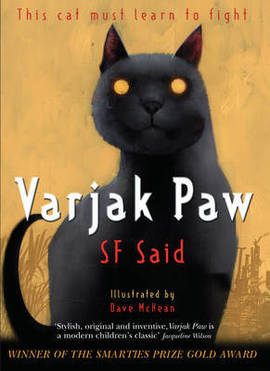 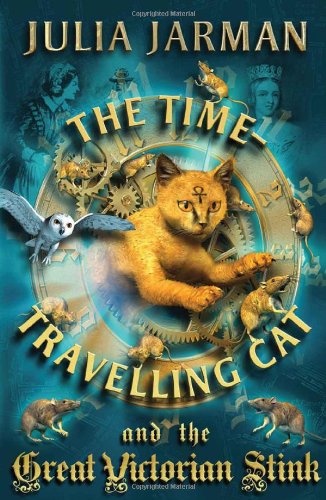 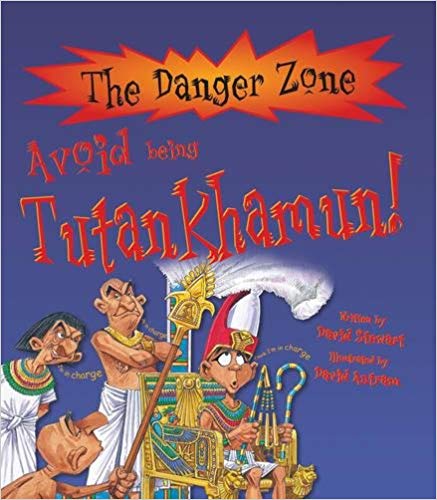 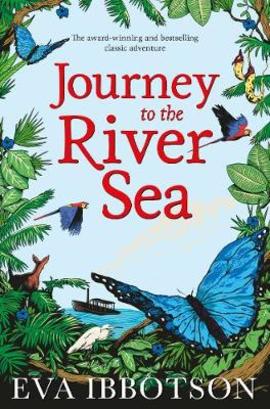 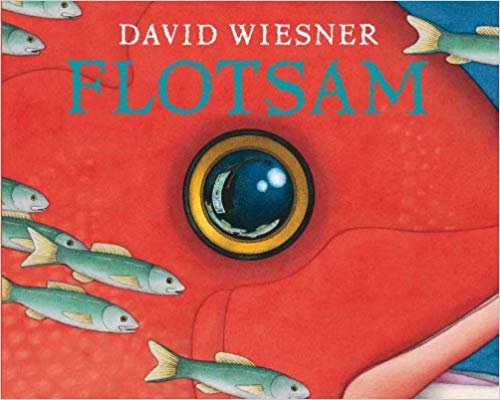 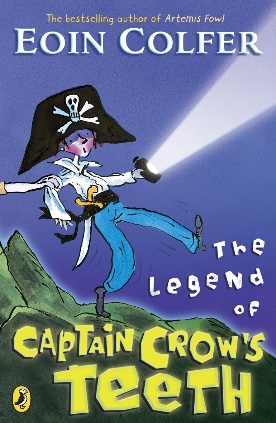 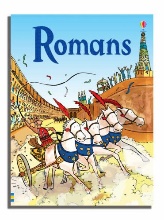 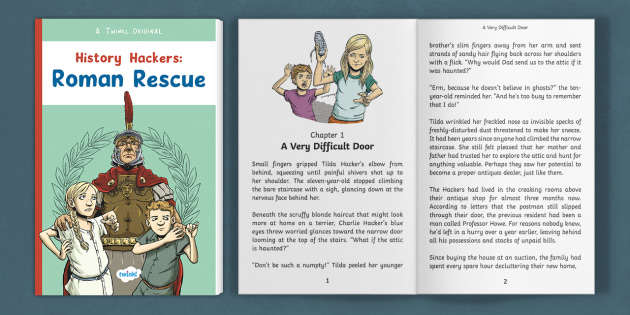 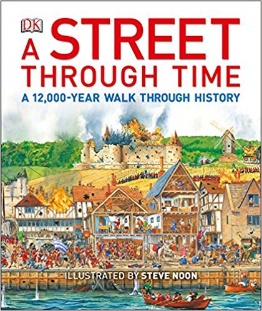 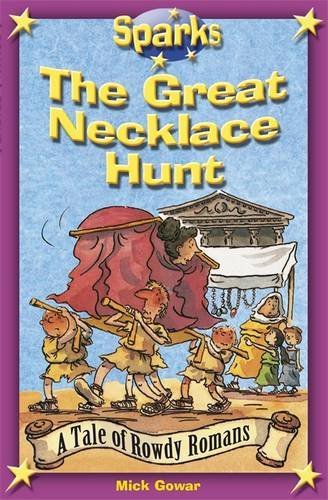 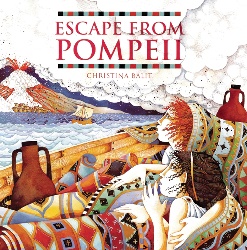 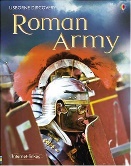 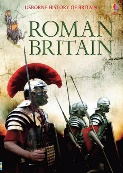 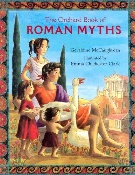 